AQS a.s. - divize Magic Box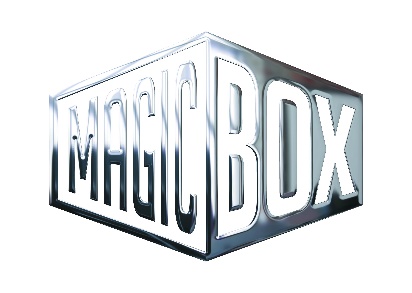 Na Klikovce 7, 140 00 Praha 4www.magicbox.czwww.facebook.com/magicbox.czJana ŠafářováPublic RelationsIČO: 62952820tel. 606 732 779Novinky na Blu-ray a DVD LISTOPAD 2020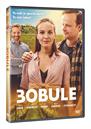 3Bobule DVD
3Bobule
MOC: 299,- Kč 
Datum vydání: 4.11.2020
linky: web makety:  2D  3D 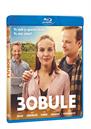 3Bobule Blu-ray
3Bobule
MOC: 399,- Kč 
Datum vydání: 4.11.2020
linky: web makety:  2D  3D 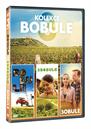 Bobule kolekce 1.-3. 3DVD
Bobule kolekce 1.-3. 3DVD
MOC: 399,- Kč 
Datum vydání: 4.11.2020
linky: web makety:  2D  3D 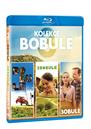 Bobule kolekce 1.-3. 2Blu-ray
Bobule kolekce 1.-3. 3BD
MOC: 499,- Kč 
Datum vydání: 4.11.2020
linky: web makety:  2D  3D 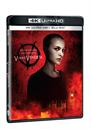 V jako Vendeta 2Blu-ray (UHD+BD)
V for Vendetta
MOC: 899,- Kč 
Datum vydání: 4.11.2020
linky: web makety:  2D  3D 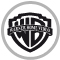 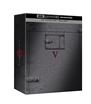 V jako Vendeta: Speciální edice 2BD (UHD+BD)
V for Vendetta Special Edition
MOC: 999,- Kč 
Datum vydání: 4.11.2020
linky: web makety:  3D 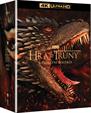 Hra o trůny kolekce 1.-8. série 33BD (UHD + 3BD bonus disk)
Game Of Thrones S1-S8 4K UHD Complete Collection
MOC: 7 999,- Kč 
Datum vydání: 4.11.2020
linky: web makety:  2D  3D 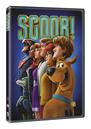 Scoob! DVD
Scoob!
MOC: 199,- Kč 
Datum vydání: 18.11.2020
linky: web makety:  2D  3D 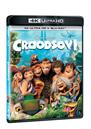 Croodsovi (UHD+BD)
The Croods
MOC: 899,- Kč 
Datum vydání: 18.11.2020
linky: web makety:  2D  3D 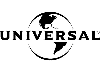 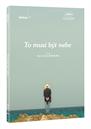 To musí být nebe DVD
It Must Be Heaven
MOC: 249,- Kč 
Datum vydání: 18.11.2020
linky: web makety:  2D  3D 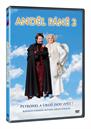 Anděl páně 2 DVD
Anděl páně 2
MOC: 199,- Kč 
Datum vydání: 25.11.2020
linky: web makety:  2D  3D 